Présentation de Clinatec Clinatec est un centre unique au monde parce qu’il met les micro-nanotechnologies et l’électronique au service de la santé, pour inventer la médecine de demain. Il a été conçu à la croisée des mondes de la recherche scientifique, de la médecine et de la technologie, pour accélérer le transfert des innovations aux malades. Clinatec est la seule structure au monde à réunir au cœur d’un centre de R&D et, dans un même bâtiment : un service hospitalier (doté d’un bloc opératoire, accueillant les patients), des laboratoires de recherche et une équipe pluridisciplinaire de plus de 100 médecins, biologistes, ingénieurs, roboticiens, mathématiciens, cogniticiens... L’objectif à Clinatec est de répondre à l’urgence des patients souffrant des maladies de Parkinson, d’Alzheimer, d’un cancer ou d’un handicap moteur lourd.  Clinatec est né en 2012 de la rencontre de l’ingénieur Jean Therme (directeur de la recherche technologique du CEA) et du médecin prof. Alim-Louis Benabid (neurochirurgien inventeur de la neurostimulation cérébrale profonde dans le traitement de la maladie de Parkinson dont plus de 150 000 personnes dans le monde ont déjà bénéficié). Ensemble, ils ont souhaité associer la recherche technologique et la recherche biomédicale pour répondre aux besoins des patients. Les grands projets portés par Clinatec : Le projet BCI a pour objectif de redonner l’usage de leurs membres aux personnes tétraplégiques, grâce à un dispositif capable de transformer les signaux cérébraux en commandes d’actions d’un robot exosquelette. Le projet NIR utilise la lumière proche infrarouge pour prévenir et stopper la dégénérescence des cellules causées par la maladie de Parkinson.Le projet EXPLORER développe un stylet chirurgical, basé sur une technologie d’empreinte moléculaire, qui permet de recueillir finement dans le cerveau, et de façon bien moins lésionnelle qu’une biopsie, les données biologiques des patients atteints de cancer ou de maladie neurodégénérative.Pour répondre à de tels défis, Clinatec a lancé une grande campagne de mécénat intitulée « les malades n’ont pas le temps d’être patients » L’objectif est de réunir 30 millions d’euros en 5 ans (de 2014 à 2018) pour :  Mettre au point des traitements innovants et des outils biomédicaux accessibles à tous, Recruter et former les talents du monde entier, Réaliser les essais cliniques et les tests biologiques nécessaires aux transferts de technologie.Depuis 2014, Clinatec a réuni 17 millions d’euros, ceci grâce à son comité de Campagne présidé par Alain Mérieux. Ensemble, nous sommes plus forts pour faire avancer plus efficacement et plus vite la recherche médicale. Nous avons besoin de vous, car il y a urgence. Chaque don compte.  POURQUOI SOUTENIR CLINATEC ? En faisant un don à Clinatec, vous :offrez de nouvelles possibilités de prise en charge des patients et améliorez leur mieux-être.aidez les chercheurs à avancer plus vite dans leur combat.participez au déploiement et au transfert des innovations technologiques à la médecine. Bénéficiez de déduction d’impôts de 66 %*: Par exemple, un don de 50 € ne vous coûte réellement que 17 € après déduction d’impôt. Envoyez-nous votre don avant le 31 décembre 2017 pour bénéficier de la déduction sur l’année fiscale 2017* Dans la limite annuelle de 20 % de votre revenu imposable au 31 décembre de l’année en cours. Merci de votre soutien. www.soutenir-clinatec.fr 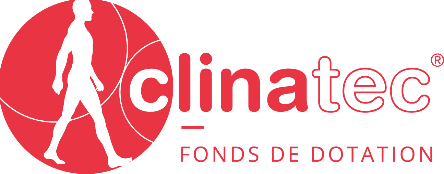 